REGULAMINRODZINNEGO TURNIEJU TENISA STOŁOWEGO „RODZINNE RAKIETY”      oraz Mistrzostw Kaszub w tenisie stołowym Szemud 2020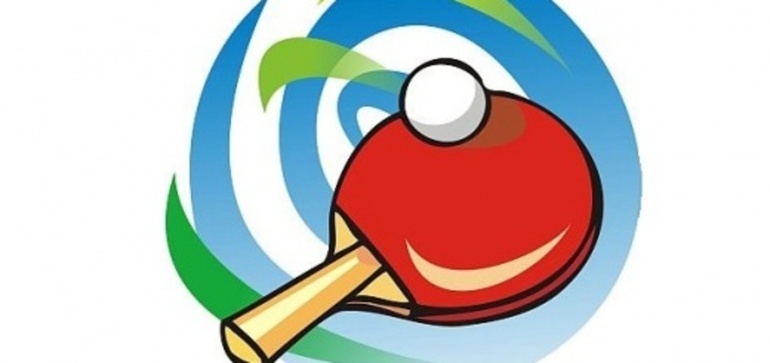 Fundacja Leszka Kucharskiego wspólnie z Gminnym Centrum Kultury, Sportu i Rekreacji zapraszają sympatyków tenisa stołowego do wzięcia udziału w turnieju rodzinnym w ramach projektu "Rodzinne Rakiety" (projekt dofinansowany ze środków Ministerstwa Sportu).Zawodnicy są klasyfikowani w kategorii : rodzinnej i indywidualnej.W kategorii indywidualnej zawodnicy startują w trzech kategoriach wiekowych z podziałem na grupę żeńską i męską. Kategoria uczniowie szkół podstawowych ( rocznik 2006 i młodsi)Kategoria uczniowie szkół ponadpodstawowych (rocznik 2001 i młodsi)Kategoria dorośli (open)W kategorii rodzinnej – zespół rodzinny stanowi minimum dwuosobowa drużyna, spośród której tylko jedna osoba może być zawodnikiem trenującym w klubie sportowym. Do klasyfikacji generalnej wliczać się będą zsumowane wyniki dwóch najwyżej sklasyfikowanych członków rodziny.System rozgrywania turnieju – w zależności od liczby zgłoszonych zespołów lub zawodników.Na uczestników czeka wiele nagród ( puchary, gadżety ), kawa, herbatkaMiejsce rozgrywania turnieju: Centrum Sportowe w Kielnie, ul Szkolna 6Data: 6.12.2020Godzina: 11.00Zapisy: sms-owo 503 016 708, podając imię nazwisko rok urodzenia lub w godzinach 9.30-10.00 na hali przed rozpoczęciem turnieju Wpisowe: udział w turnieju bezpłatnyZapraszamy do wzięcia udziału.1. Cel:Celem turnieju:- popularyzacja tenisa stołowego - aktywne spędzanie czasu wolnego- integracja dzieci, młodzieży i dorosłych2. Termin i miejsce:Zawody zostaną rozegrane w dniu 06 grudnia 2020 roku początek o godzinie 11,00Centrum Sportowe w Kielnie3. Kategorie wiekowe:Szkoła Podstawowa – dziewczęta (rocznik 2006 i młodsze)Szkoła Podstawowa – chłopcy (rocznik 2006 i młodsi)Szkoły Ponadpodstawowe – dziewczęta (rocznik 2001 i młodsze)Szkoły Ponadpodstawowe – chłopcy (rocznik 2001 i młodsi)Dorośli – kobiety (open)Dorośli – mężczyźni (open)Rodziny – klasyfikacja do 5 miejsca ( suma dwóch najlepszych zawodników z danej rodziny)4. System rozgrywek i przepisy gry:a) turniej tenisa stołowego rozegrany zostanie w grach singlowychb) pojedynki rozgrywane będą do dwóch wygranych setów do 11 pkt. (w przypadku mniejszej liczby chętnych w danej kategorii wiekowej: dopuszcza się grę do trzech wygranych setów, ale tylko w  wypadku gdy wynik po dwóch setach jest remisowy)c) turniej rozgrywany będzie systemem : w zależności od liczby zgłoszonych drużyn rodzinnych lub zawodników w poszczególnych kategoriach wiekowych.  Zawodnicy będą sędziowali spotkania między sobą.5. Zgłoszenia i losowanie:a) Zapisy: sms-owo 503 016 708, podając imię nazwisko rok urodzenia lub w godzinach 9.30-10.00 na hali przed rozpoczęciem turnieju. Ostateczny termin zakończenia zapisów sms to 06.12.2020 godzina 9,30.b) odprawa techniczna połączona z losowaniem odbędzie się w dniu zawodów6. Warunki uczestnictwa:a) uczestnik turnieju zobowiązany jest do posiadania odpowiedniego sprzętu istroju (rakietka, obuwie zmienne, itp.)b) turniej jest bezpłatny7. Organizator zapewnia:a) nagrody w postaci pucharów,B) gadżety,b) bufet kawowy (warnik z gorącą wodą, kubki, kawa, herbata, cukier)8. Uwagi końcowe: a) ostateczna interpretacja regulaminu należy do organizatora,b) organizator nie ubezpiecza uczestników turnieju od następstw nieszczęśliwych wypadków,c) startujący w zawodach czynią to na własną odpowiedzialność i nie mogą dochodzić odszkodowań z tytułu utraty zdrowia w wyniku zakażenia lub wypadku powstałego podczas trwania zawodów.d) uczestnicy zawodów, w czasie w którym nie rozgrywają spotkań, zobowiązani są do przestrzegania obowiązku zasłaniania ust i nosa oraz odkażania rąk. e) uczestnictwo w zawodach sportowych jest równoznaczne z wyrażeniem zgody na publikację wizerunku i osiągniętych wyników sportowych w sprawozdaniach z turnieju  w mediach oraz dokumentacji sporządzonej w celu rozliczenia się instytucjami dofinansowującymi turniej.f) uczestnictwo w turnieju równoznaczne jest z akceptacją wszystkich postanowień regulaminu.9. Organizatorzy:Fundacja Leszka Kucharskiego Gmina SzemudGminnym Centrum Kultury, Sportu i Rekreacji w Szemudzie10 .Sponsorzy Turniej rodzinny w ramach projektu "Rodzinne Rakiety" (dofinansowany ze środków Ministerstwa Sportu).Turniej indywidualny –nagrody (puchary) dofinansowane ze środków Starostwa Powiatowego w Wejherowie i Gminy Szemud